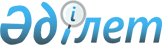 О внесении изменений и дополнений в некоторые законодательные акты Республики Казахстан по вопросам обязательного социального медицинского страхованияЗакон Республики Казахстан от 22 декабря 2016 года № 29-VІ ЗРК      Примечание РЦПИ!

      Вводится в действие с 01.01.2017.

      Статья 1. Внести изменения и дополнения в следующие законодательные акты Республики Казахстан:

      1. В Бюджетный кодекс Республики Казахстан от 4 декабря 2008 года (Ведомости Парламента Республики Казахстан, 2008 г., № 21, ст. 93; 2009 г., № 23, ст. 112; № 24, ст. 129; 2010 г., № 5, ст. 23; № 7, ст. 29, 32; № 15, ст. 71; № 24, ст. 146, 149, 150; 2011 г., № 2, ст. 21, 25; № 4, ст. 37; № 6, ст. 50; № 7, ст. 54; № 11, ст. 102; № 13, ст. 115; № 15, ст. 125; № 16, ст. 129; № 20, ст. 151; № 24, ст. 196; 2012 г., № 1, ст. 5; № 2, ст. 16; № 3, ст. 21; № 4, ст. 30, 32; № 5, ст. 36, 41; № 8, ст. 64; № 13, ст. 91; № 14, ст. 94; № 18-19, ст. 119; № 23-24, ст. 125; 2013 г., № 2, ст. 13; № 5-6, ст. 30; № 8, ст. 50; № 9, ст. 51; № 10-11, ст. 56; № 13, ст. 63; № 14, ст. 72; № 15, ст. 81, 82; № 16, ст. 83; № 20, ст. 113; № 21-22, ст. 114; 2014 г., № 1, ст. 6; № 2, ст. 10, 12; № 4-5, ст. 24; № 7, ст. 37; № 8, ст. 44; № 11, ст. 63, 69; № 12, ст. 82; № 14, ст. 84, 86; № 16, ст. 90; № 19-I, 19-II, ст. 96; № 21, ст. 122; № 22, ст. 128, 131; № 23, ст. 143; 2015 г., № 2, ст. 3; № 11, ст. 57; № 14, ст. 72; № 15, ст. 78; № 19-I, ст. 100; № 19-II, ст. 106; № 20-IV, ст. 113; № 20-VII, ст. 117; № 21-I, ст. 121, 124; № 21-II, ст. 130, 132; № 22-I ст. 140, 143; № 22-ІІ, ст. 144; № 22-V, ст. 156; № 22-VI, ст. 159; № 23-II, ст. 172; 2016 г., № 7-II, ст. 53; № 8-I, ст. 62; № 12, ст. 87; Закон Республики Казахстан от 30 ноября 2016 года «О внесении изменений и дополнений в некоторые законодательные акты Республики Казахстан по вопросам налогообложения и таможенного администрирования», опубликованный в газетах «Егемен Қазақстан» и «Казахстанская правда» 6 декабря 2016 г.):



      1) в подпункте 5) пункта 1 статьи 53:



      абзац второй исключить;



      абзац третий изложить в следующей редакции:

      «оказание организациями здравоохранения гарантированного объема бесплатной медицинской помощи, кроме расходов, финансируемых из местных бюджетов;»;



      абзац пятый исключить;



      2) абзац шестнадцатый подпункта 3) пункта 1 статьи 55 изложить в следующей редакции:

      «медицинское обслуживание обучающихся и воспитанников организаций образования, за исключением дошкольных организаций и организаций среднего образования, не относящихся к интернатным организациям;»;



      3) абзац девятый подпункта 3) пункта 1 статьи 56 изложить в следующей редакции:

      «медицинское обслуживание обучающихся и воспитанников организаций образования, за исключением дошкольных организаций и организаций среднего образования, не относящихся к интернатным организациям;».

      2. В Кодекс Республики Казахстан от 18 сентября 2009 года «О здоровье народа и системе здравоохранения» (Ведомости Парламента Республики Казахстан, 2009 г., № 20-21, ст. 89; 2010 г., № 5, ст. 23; № 7, ст. 32; № 15, ст. 71; № 24, ст. 149, 152; 2011 г., № 1, ст. 2, 3; № 2, ст. 21; № 11, ст. 102; № 12, ст. 111; № 17, ст. 136; № 21, ст. 161; 2012 г., № 1, ст. 5; № 3, ст. 26; № 4, ст. 32; № 8, ст. 64; № 12, ст. 83; № 14, ст. 92, 95; № 15, ст. 97; № 21-22, ст. 124; 2013 г., № 1, ст. 3; № 5-6, ст. 30; № 7, ст. 36; № 9, ст. 51; № 12, ст. 57; № 13, ст. 62; № 14, ст. 72, 75; № 16, ст. 83; 2014 г., № 1, ст. 4; № 7, ст. 37; № 10, ст. 52; № 11, ст. 65; № 14, ст. 84, 86; № 16, ст. 90; № 19-I, 19-II, ст. 96; № 21, ст. 122; № 23, ст. 143; 2015 г., № 1, ст. 2; № 7, ст. 33; № 10, ст. 50; № 19-II, ст. 102; № 20-IV, ст. 113; № 20-VII, ст. 115; № 22-I, ст. 143; № 22-V, ст. 156; № 23-II, ст. 170; 2016 г., № 6, ст. 45; № 8-II, ст. 67, 70):



      пункт 1 статьи 7 дополнить подпунктом 122-1) следующего содержания:

      «122-1) разработке и утверждению правил оказания медицинской помощи обучающимся и воспитанникам организаций образования;».

      3. В Закон Республики Казахстан от 27 июля 2007 года «Об образовании» (Ведомости Парламента Республики Казахстан, 2007 г., № 20, ст. 151; 2008 г., № 23, ст. 124; 2009 г., № 18, ст. 84; 2010 г., № 5, ст. 23; № 24, ст. 149; 2011 г., № 1, ст. 2; № 2, ст. 21; № 5, ст. 43; № 11, ст. 102; № 12, ст. 111; № 16, ст. 128; № 18, ст. 142; 2012 г., № 2, ст. 11; № 4, ст. 32; № 15, ст. 97; 2013 г., № 2, ст. 7; № 7, ст. 34; № 9, ст. 51; № 14, ст. 72, 75; № 15, ст. 81; 2014 г., № 1, ст. 4, 6; № 3, ст. 21; № 10, ст. 52; № 14, ст. 84; № 19-I, 19-II, ст. 96; № 23, ст. 143; 2015 г., № 2, ст. 3; № 10, ст. 50; № 14, ст. 72; № 20-IV, ст. 113; № 21-III, ст. 135; № 22-I, ст. 140; № 22-V, ст. 156, 158; № 23-II, ст. 170, 172; 2016 г., № 8-II, ст. 67):



      1) в статье 6:



      подпункт 20) пункта 3 изложить в следующей редакции:

      «20) организует в порядке, установленном законодательством Республики Казахстан, медицинское обслуживание обучающихся и воспитанников организаций образования, за исключением дошкольных организаций и организаций среднего образования, не относящихся к интернатным организациям;»;



      подпункт 13) пункта 4 изложить в следующей редакции:

      «13) организует в порядке, установленном законодательством Республики Казахстан, медицинское обслуживание обучающихся и воспитанников организаций образования, за исключением дошкольных организаций и организаций среднего образования, не относящихся к интернатным организациям;»;



      2) в пункте 3 статьи 43:



      подпункт 11) изложить в следующей редакции:

      «11) обеспечение обучающихся питанием в порядке, определяемом уполномоченным органом в области образования по согласованию с уполномоченным органом в области здравоохранения и государственным органом в сфере санитарно-эпидемиологического благополучия населения;»;



      дополнить подпунктом 11-1) следующего содержания:

      «11-1) обеспечение медицинским обслуживанием, охраны и укрепления здоровья обучающихся, воспитанников организаций образования, за исключением организаций среднего образования, не относящихся к интернатным организациям;»;



      3) статью 48 дополнить пунктом 3-1 следующего содержания:

      «3-1. Оказание медицинской помощи обучающимся организаций среднего образования, не относящихся к интернатным организациям, обеспечивают организации первичной медико-санитарной помощи в соответствии с правилами, утвержденными уполномоченным органом в области здравоохранения.».

      4. В Закон Республики Казахстан от 16 ноября 2015 года «Об обязательном социальном медицинском страховании» (Ведомости Парламента Республики Казахстан, 2015 г., № 22-I, ст. 142; 2016 г., № 7-I, ст. 49):



      1) пункт 2 статьи 26 изложить в следующей редакции:

      «2. Взносы государства на обязательное социальное медицинское страхование, подлежащие уплате в фонд, устанавливаются в размере:

      с 1 января 2018 года – 4 процентов от объекта исчисления взносов государства;

      с 1 января 2019 года – 5 процентов от объекта исчисления взносов государства;

      с 1 января 2024 года – 6 процентов от объекта исчисления взносов государства;

      с 1 января 2025 года – 7 процентов от объекта исчисления взносов государства.»;



      2) абзац второй пункта 1 статьи 27 изложить в следующей редакции:

      «с 1 июля 2017 года – 2 процентов от объекта исчисления отчислений;»;



      3) абзац второй пункта 2 статьи 28 изложить в следующей редакции:

      «с 1 июля 2017 года – 2 процентов от объекта исчисления взносов;»;



      4) статью 41 изложить в следующей редакции:

      «Статья 41. Порядок введения в действие настоящего Закона

      Настоящий Закон вводится в действие с 1 марта 2016 года, за исключением статей 5, 6 и 7 настоящего Закона, которые вводятся в действие с 1 января 2018 года.».

      5. В Закон Республики Казахстан от 16 ноября 2015 года «О внесении изменений и дополнений в некоторые законодательные акты Республики Казахстан по вопросам обязательного социального медицинского страхования» (Ведомости Парламента Республики Казахстан, 2015 г., № 22-I, ст. 143; 2016 г., № 7-I, ст. 49):



      1) пункт 9 статьи 1 исключить;



      2) статью 3 изложить в следующей редакции:

      «Статья 3. Настоящий Закон вводится в действие с 1 января 2016 года, за исключением:

      абзацев третьего, седьмого подпункта 1), подпункта 2), абзацев третьего, четвертого подпункта 3), подпунктов 8), 10), 22) пункта 5, пунктов 10, 12, 14, 18 статьи 1, которые вводятся в действие с 1 января 2017 года;

      пунктов 1, 2, подпунктов 5), 6) пункта 3, пункта 4, абзаца второго подпункта 3), подпунктов 5), 7), 9), абзаца четырнадцатого подпункта 13), подпункта 24) пункта 5, пунктов 6, 8, 13, 16, подпункта 2) пункта 17 статьи 1, которые вводятся в действие с 1 июля 2017 года;

      подпунктов 1), 2), 3), 4) пункта 3, абзаца пятого подпункта 3), подпунктов 6), 11), абзацев второго, третьего, четвертого, пятого, шестого, седьмого, восьмого, девятого, десятого, одиннадцатого, двенадцатого, тринадцатого подпункта 13), абзаца второго подпункта 23) пункта 5, пунктов 7, 15, подпункта 1) пункта 17 статьи 1, которые вводятся в действие с 1 января 2018 года.».

      6. В Закон Республики Казахстан от 26 июля 2016 года «О платежах и платежных системах» (Ведомости Парламента Республики Казахстан, 2016 г., № 12, ст. 86):



      в пункте 1 статьи 60:



      подпункт 1) изложить в следующей редакции:

      «1) пункта 6 статьи 32, который вводится в действие с 1 января 2017 года;»;



      дополнить подпунктом 2-1) следующего содержания:

      «2-1) абзаца третьего части второй пункта 6 статьи 35, который вводится в действие с 1 июля 2017 года;».



      Статья 2. Настоящий Закон вводится в действие с 1 января 2017 года.      Президент

      Республики Казахстан                       Н. НАЗАРБАЕВ
					© 2012. РГП на ПХВ «Институт законодательства и правовой информации Республики Казахстан» Министерства юстиции Республики Казахстан
				